             Participation Form – Confidential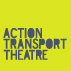                Drama Droplets and Drama Drop In 2019 / 2020To be completed by parent or guardian of participantParent or guardian’s detailsEmergency contact details if different from aboveMedical detailsDoes the participant have any access needs that Action Transport Theatre should know about?Does you the participant suffer from any medical conditions? Yes  No PLEASE TURN OVER Does the participant suffer from any allergies? Yes  No Does the participant need any medication? Yes  No Is there any other relevant information (eg dietary needs, participant’s fears, needs related to your participant’s age, development or circumstances) about the participant which you as the parent/guardian would like to share?Is the participant allowed to make their own way home from the session? Yes  No If no, please state who will be collecting them.How did you hear about this project?PLEASE CONTINUE TO THE FINAL PAGEDeclarationI the parent/ guardian agree to the named participant taking part in the stated activity.I agree to the details on this form being kept on a database for tracking and contact purposes for future activities with Action Transport Theatre.I agree to the participant being filmed or photographed with the possibility that these photograph/media recordings may be used for publications or marketing publicity.In the event of an emergency, I consent for any medical treatment that my child may need prior to my arrival.Signature: Date: Information for parents and guardiansAction Transport Theatre aims to provide a safe and enjoyable experience for every young person.To help Action Transport Theatre in providing a quality service please note the following important information.All questions on the participation form must be completed and signed by the parent/guardian before any young person takes part.Parents/guardians must ensure that any changes to the information given on the form are notified to Action Transport Theatre.Parents/guardians must ensure that they make their own arrangements for young people going to and leaving the session, please note that Action Transport Theatre is not responsible for young people outside their session times they should therefore arrive and depart at the appropriate times.Action Transport Theatre cannot take responsibility for any damaged clothing and/or personal items during the activity.Please ensure the young person has a small snack, water, comfortable clothing and medication (where appropriate) for the duration of the session activity.Participant’s name:      Home address:      Postcode:                                              Home telephone number:      Email:      Participant’s date of birth:      Participant’s School:Name:      Address:      (If different from above)Postcode:                                              Telephone number:      Email:      Mobile number:      Other contact number:Name:      Address:      Postcode:       Telephone number:                                       Mobile:      Connection to participant:      Participant’s GP:      Address:      Postcode:                                               Telephone number:      If yes, please provide details of how we can support.If yes, please provide details of the conditionsIf yes, please provide details of the allergiesIf yes, please provide details of the medication and which condition or allergy it is used to control/cure